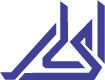 Акционерное общество «Химический завод им. Л.Я. Карпова»Уважаемый акционер Акционерного общества «Химический завод им. Л.Я. Карпова»!Полное фирменное наименование: Акционерное общество «Химический завод им. Л.Я. Карпова» (далее – АО «Химзавод им. Карпова», Общество).Место нахождения Общества: 423650, Республика Татарстан, г. Менделеевск, ул. Пионерская, д. 2.Информируем Вас о том, что Совет директоров АО «Химзавод им. Карпова» на заседании «28» октября 2023 года принял решение о созыве внеочередного Общего собрания акционеров.Форма проведения внеочередного Общего собрания акционеров: в форме заочного голосования (согласно Федеральному закону от 19.12.2022 N 519-ФЗ).Дата окончания приема бюллетеней для голосования на внеочередном Общем собрании акционеров АО «Химзавод им. Карпова» (дата проведения общего собрания): «07» декабря 2023 года. Последним днем приема бюллетеней для голосования, является день, предшествующий дате окончания приема бюллетеней – «06» декабря 2023 года (24 ч. 00 мин.).Почтовый адрес, по которому должны направляться заполненные бюллетени для голосования: 423650, Республика Татарстан, г. Менделеевск, ул. Пионерская, д. 2.Дата, на которую определяются (фиксируются) лица, имеющие право на участие в годовом Общем собрании акционеров: «14» ноября 2023 года (конец операционного дня).Категория (тип) акций, владельцы которых имеют право голоса по вопросам повестки дня Собрания: -акции обыкновенные именные бездокументарные, номер государственной регистрации 1-02-55165-D, дата государственной регистрации 13.11.2003 г., ISIN RU0005294668;-акции привилегированные именные бездокументарные, номер государственной регистрации 2-02-55165-D, дата государственной регистрации 13.11.2003 г., ISIN RU0005294676.Повестка дня внеочередного Общего собрания акционеров:О расторжении Договора управления с ООО «ДСМК – Менеджмент».Об избрании Управляющей организации АО «Химзавод им. Карпова».Об утверждении Договора передачи полномочий единоличного исполнительного органа Управляющей организации.Об одобрении сделки, в совершении которой имеется заинтересованность.             5. Об утверждении Положения о Совете директоров АО «Химзавод им. Карпова» в новой редакции.Доступ лиц, имеющих право на участие во внеочередном Общем собрании акционеров АО «Химзавод им. Карпова», к информации (материалам), подлежащей предоставлению при подготовке к его проведению, осуществляется:по адресу: Российская Федерация, Республика Татарстан, г. Менделеевск, ул. Пионерская, д. 2, АО «Химзавод им. Карпова» (административное здание) с «17» ноября 2023 года, с 09.00 ч. до 15.00 ч. (за исключением выходных и праздничных дней);путем размещения информации на сайте АО «Химзавод им. Карпова» в сети Интернет http://www.karpovchem.ru в разделе «Раскрытие информации»;путем передачи информации держателю реестра акционеров АО «Химзавод им. Карпова» (АО ВТБ Регистратор) для направления номинальным держателям, зарегистрированным в реестре акционеров АО «Химзавод им. Карпова».Документы, удостоверяющие полномочия правопреемников и представителей лиц, включенных в список лиц, имеющих право на участие в Общем собрании (их копии, засвидетельствованные (удостоверенные) в порядке, предусмотренном законодательством Российской Федерации), прилагаются к направляемым этими лицами бюллетеням для голосования. Телефон для справок: +7 (962) 574-26-40